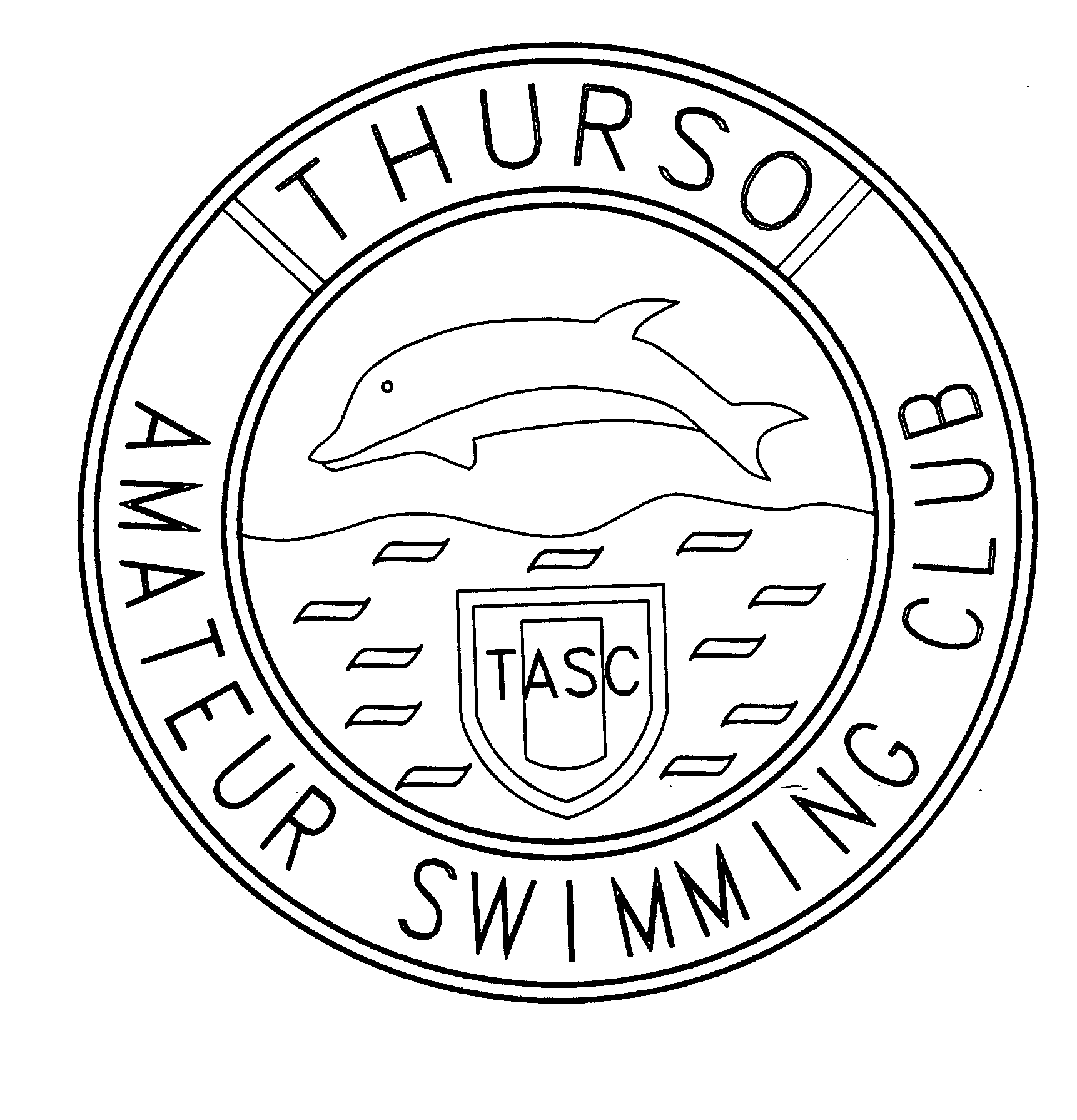 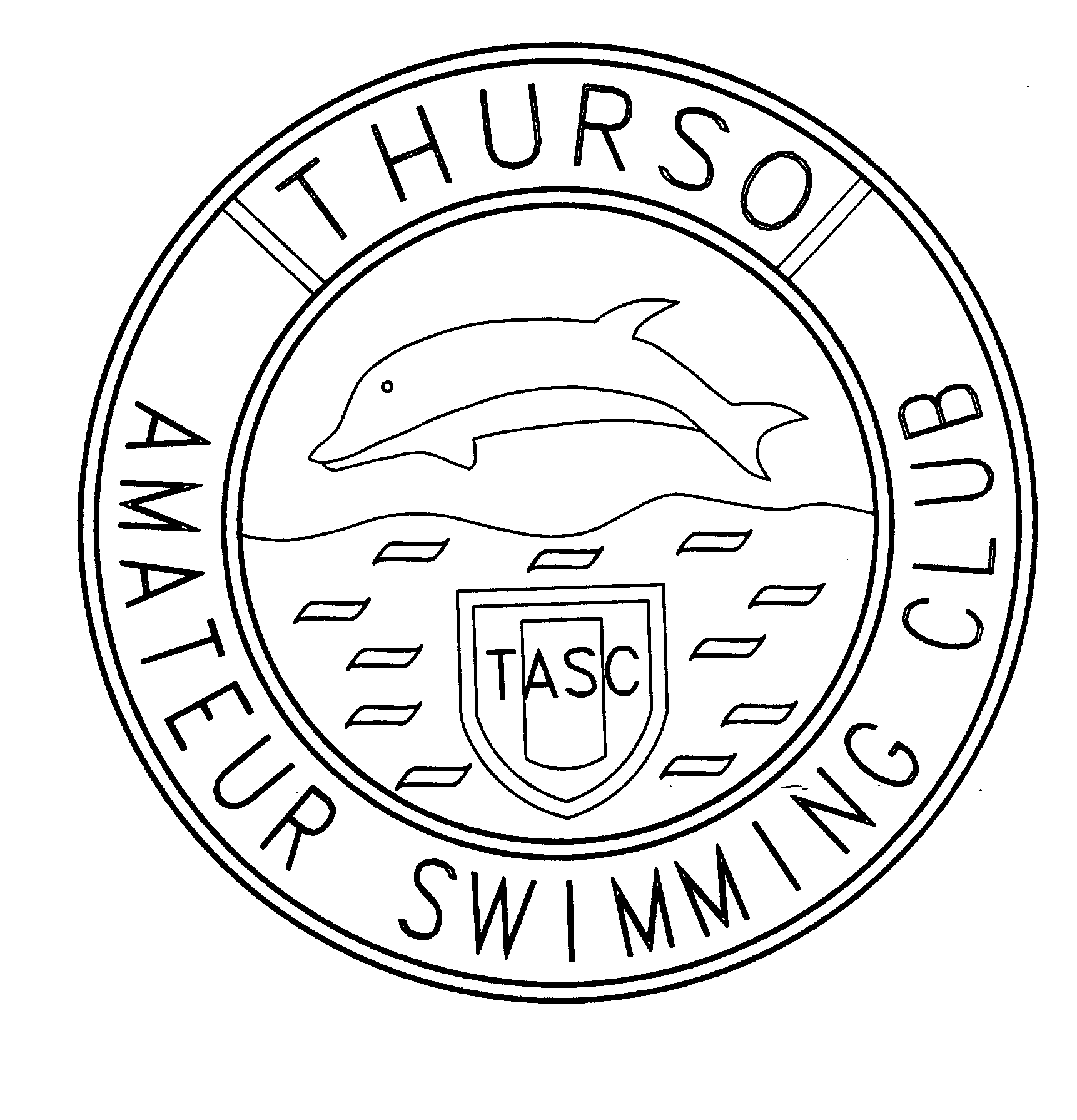 THURSO MINI MEET 6th MAY 2017Dear SecretaryYour Club is invited to submit entries for the above Mini Meet.  Events will take place in the order as shown on the attached schedule.  Age is as on date of competition.  A SASA Licence (Level 2) has been applied for, thus all swimmers must have a SASA ID number and have attained their 8th birthday.All entries should be made using the attached Hy-tek file.  Withdrawal slips will be available from the Recorders table.As last year, in order to make the competition more exiting we have included relay events with mixed teams consisting of 2 boys and 2 girls.  They can swim in any order with a maximum of 2 teams per relay event.Anti-turbulent lane ropes will be used and the One Start Rule will apply for all events.  Medals will be provided for 1st, 2nd and 3rd places and a 4th place pennant awarded for all events.  Entry fees are £4.00 per swim and £8.00 for Team events.We look forward to meeting you all again and hope the event is as successful as last years.CLOSING DATE FOR ENTRIES – 29th April 2017Further information can be obtained from, and all completed forms and monies sent to:Lorna H S Mowat	Telephone: (01847) 896325TASC Meet OrganiserTHURSO		E-mail:  lornamowat@hotmail.comCaithness  KW14 7HLTHURSO MINI MEET – SATURDAY 6th MAY 2017SESSION 1	Warm up 	11.00 am 10 year old & under boys & girls		11.15 am 11 year old boys & girls11.30 am 12 year old boys & girls	Competition Start - 12.00 pmSESSION 2	Warm up 	3.30 pm 10 year old & under boys & girls		3.45 pm 11 year old boys & girls4.00 pm 12 year old boys & girls	Competition Start - 4.30 pmBooking FormA Buffet will be available for all officials between sessions.Entry Fee’s:I hereby declare all listed swimmers are members of the above club.Cheques should be made payable to THURSO ASCBooking forms and monies should be returned to Lorna Mowat no later than 29th April 2017.OFFICIALSAs this is an accredited meet we will require a full complement of STO’s.  To assist us with this can you please let Debbie MacDonald (Email: deb.macdonald@btinternet.com) know who will be available from your Club and indicate whether they require signatures or not.Club:  Officials SheetApproximate session start timesPLEASE RETURN WITH ENTRIES OR EMAIL TO DEBBIE MACDONALD: deb.macdonald@btinternet.comEvent101Heats - 10 and under Mixed Medley Relay (4 x 50m)102Heats – 11/12 years Mixed Medley Relay (4 x 50m)103Boys 9 years and Under 25m Butterfly104Girls 9 years and Under 25m Butterfly105Boys 10 years 50m Backstroke106Girls 10 years 50m Backstroke107Boys 11 years 50m Freestyle108Girls 11 years 50m Freestyle109Boys 12 years 50m Breaststroke110Girls 12 years 50m Breaststroke111Boys 9 years and Under 25m Freestyle112Girls 9 years and Under 25m Freestyle113Boys 10 years 50m Breaststroke114Girls 10 years 50m Breaststroke115Boys 11 years 50m Butterfly116Girls 11 years 50m Butterfly117Boys 12 years 50m Backstroke118Girls 12 years 50m Backstroke119Final – 10 Years and under Mixed Medley Relay (4 x 50m)120Final – 11/12 Years Mixed Medley Relay (4 x 50m)201Heats – 10 Years and Under Freestyle Relay (4 x 50m)202Heats – 11/12 Years Freestyle Relay (4 x 50m)203Boys 9 years and Under 25m Backstroke204Girls 9 years and Under 25m Backstroke205Boys 10 years 50m Freestyle206Girls 10 years 50m Freestyle207Boys 11 years 50m Breaststroke208Girls 11 years 50m Breaststroke209Boys 12 years 50m Butterfly210Girls 12 years 50m Butterfly211Boys 9 years and Under 25m Breaststroke212Girls 9 years and Under 25m Breaststroke213Boys 10 years 50m Butterfly214Girls 10 years 50m Butterfly215Boys11 years 50m Backstroke216Girls 11 years 50m Backstroke217Boys 12 years 50m Freestyle218Girls 12 years 50m Freestyle219Final – 10 Years and Under Freestyle Relay (4 x 50m)220Final – 11/12 Years Freestyle Relay (4 x 50m)Club NameClub Abbreviationof individual swims @ £4.00 = of Team Swims @ £8.00 = CHEQUE ENCLOSED FOR TOTAL OFCHEQUE ENCLOSED FOR TOTAL OFNameSignedSignedPositionDateDateAddressTelephoneE-mailNAMEROLE 
(Judge, T/K, etc)SIGNATURE REQUIRED (yes/no)SESSION ONE (12.00pm)*SESSION TWO (16.30pm)*